Niniejszym oświadczam, że wskazany rachunek bankowy o nr:………………………………………………………………………………………………………………………………………………………………………………………………………………………....jest właściwym w trakcie obowiązywania niniejszej Umowy.W przypadku jego zmiany zobowiązujemy się niezwłocznie powiadomić „Koleje Małopolskie” sp. z o.o. i wskazać nowy nr rachunku w formie pisemnego oświadczenia.……........................... dn. .......................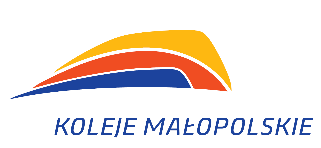 Załącznik nr 5Umowa nr ………………………………………Załącznik nr 5z dnia………………………………………Oświadczenie Wykonawcy o rachunku bankowymOświadczenie Wykonawcy o rachunku bankowymOświadczenie Wykonawcy o rachunku bankowym…………………………………………………………….podpis Wykonawcy